CHAPTER 3MAINE EMERGENCY MANAGEMENT AGENCY(REPEALED)§51.  Short title(REPEALED)SECTION HISTORYPL 1971, c. 580, §1 (NEW). PL 1973, c. 709, §4 (AMD). PL 1973, c. 728, §2 (AMD). PL 1983, c. 460, §2 (RP). §52.  Policy and purposes(REPEALED)SECTION HISTORYPL 1971, c. 580, §1 (NEW). PL 1973, c. 709, §4 (AMD). PL 1973, c. 728, §2 (AMD). PL 1983, c. 460, §2 (RP). §53.  Definitions(REPEALED)SECTION HISTORYPL 1971, c. 580, §1 (NEW). PL 1973, c. 709, §4 (AMD). PL 1973, c. 728, §2 (AMD). PL 1973, c. 757, §1 (RPR). PL 1983, c. 460, §2 (RP). §54.  Bureau of Civil Emergency Preparedness(REPEALED)SECTION HISTORYPL 1971, c. 580, §1 (NEW). PL 1973, c. 709, §4 (AMD). PL 1973, c. 728, §2 (AMD). PL 1983, c. 460, §2 (RP). §55.  Rules and regulations(REPEALED)SECTION HISTORYPL 1971, c. 580, §1 (NEW). PL 1975, c. 771, §407 (AMD). PL 1977, c. 694, §742 (AMD). PL 1983, c. 460, §2 (RP). §56.  Civil Emergency Preparedness Council(REPEALED)SECTION HISTORYPL 1971, c. 580, §1 (NEW). PL 1973, c. 709, §4 (AMD). PL 1973, c. 728, §2 (AMD). PL 1975, c. 771, §408 (AMD). PL 1979, c. 672, §77 (RP). §56-A.  Citizens' Civil Emergency Commission(REPEALED)SECTION HISTORYPL 1983, c. 516, §1 (NEW). PL 1983, c. 812, §282 (AMD). PL 1983, c. 816, §B9 (RAL). PL 1985, c. 737, §A105 (AMD). §57.  Emergency proclamation; Governor's powers(REPEALED)SECTION HISTORYPL 1971, c. 580, §1 (NEW). PL 1973, c. 709, §4 (AMD). PL 1973, c. 728, §2 (AMD). PL 1973, c. 757, §2 (RPR). PL 1975, c. 582, §§1,2 (AMD). PL 1975, c. 771, §409 (AMD). PL 1983, c. 460, §2 (RP). §58.  Eminent domain and compensation(REPEALED)SECTION HISTORYPL 1971, c. 580, §1 (NEW). PL 1973, c. 757, §3 (AMD). PL 1975, c. 771, §410 (AMD). PL 1983, c. 460, §2 (RP). §59.  Local organization for civil emergency preparedness(REPEALED)SECTION HISTORYPL 1971, c. 580, §1 (NEW). PL 1973, c. 728, §1 (RPR). PL 1977, c. 696, §298 (AMD). PL 1979, c. 51, §2 (AMD). PL 1979, c. 672, §78 (AMD). PL 1981, c. 444, §2 (AMD). PL 1983, c. 460, §2 (RP). §60.  Mutual aid arrangements(REPEALED)SECTION HISTORYPL 1971, c. 580, §1 (NEW). PL 1973, c. 709, §4 (AMD). PL 1973, c. 728, §2 (AMD). PL 1983, c. 460, §2 (RP). §61.  Immunity(REPEALED)SECTION HISTORYPL 1971, c. 580, §1 (NEW). PL 1973, c. 709, §4 (AMD). PL 1973, c. 728, §2 (AMD). PL 1983, c. 460, §2 (RP). §62.  Appropriations and acceptance of aid; authority of state director(REPEALED)SECTION HISTORYPL 1971, c. 580, §1 (NEW). PL 1973, c. 709, §4 (AMD). PL 1973, c. 728, §2 (AMD). PL 1977, c. 694, §743 (AMD). PL 1983, c. 460, §2 (RP). PL 1983, c. 516, §2 (AMD). PL 1983, c. 816, §B10 (AMD). §62-A.  Disaster relief(REPEALED)SECTION HISTORYPL 1975, c. 617 (NEW). PL 1977, c. 696, §299 (AMD). PL 1983, c. 460, §2 (RP). §63.  Utilization of existing services and facilities(REPEALED)SECTION HISTORYPL 1971, c. 580, §1 (NEW). PL 1973, c. 709, §4 (AMD). PL 1973, c. 728, §2 (AMD). PL 1983, c. 460, §2 (RP). §64.  Political activity prohibited(REPEALED)SECTION HISTORYPL 1971, c. 580, §1 (NEW). PL 1973, c. 709, §4 (AMD). PL 1973, c. 728, §2 (AMD). PL 1983, c. 460, §2 (RP). §65.  Civil emergency preparedness personnel(REPEALED)SECTION HISTORYPL 1971, c. 580, §1 (NEW). PL 1973, c. 709, §4 (AMD). PL 1973, c. 728, §2 (AMD). PL 1983, c. 460, §2 (RP). §66.  Inconsistent laws suspended(REPEALED)SECTION HISTORYPL 1971, c. 580, §1 (NEW). PL 1983, c. 460, §2 (RP). §67.  Aid in emergency; penalty(REPEALED)SECTION HISTORYPL 1971, c. 580, §1 (NEW). PL 1973, c. 757, §4 (AMD). PL 1977, c. 696, §300 (AMD). PL 1983, c. 460, §2 (RP). §68.  Right of way; violation; jurisdiction(REPEALED)SECTION HISTORYPL 1971, c. 580, §1 (NEW). PL 1977, c. 696, §301 (AMD). PL 1983, c. 460, §2 (RP). §69.  Enforcement(REPEALED)SECTION HISTORYPL 1971, c. 580, §1 (NEW). PL 1973, c. 709, §4 (AMD). PL 1973, c. 728, §2 (AMD). PL 1983, c. 460, §2 (RP). §70.  Violations(REPEALED)SECTION HISTORYPL 1971, c. 580, §1 (NEW). PL 1977, c. 696, §302 (RPR). PL 1983, c. 460, §2 (RP). §71.  Appropriations and authorization of expenditures(REPEALED)SECTION HISTORYPL 1971, c. 580, §1 (NEW). PL 1973, c. 709, §4 (AMD). PL 1973, c. 728, §2 (AMD). PL 1975, c. 771, §411 (AMD). PL 1983, c. 460, §2 (RP). §72.  Compensation for injuries received in line of duty(REPEALED)SECTION HISTORYPL 1973, c. 4, §1 (NEW). PL 1973, c. 709, §4 (AMD). PL 1973, c. 728, §2 (AMD). PL 1977, c. 696, §388 (AMD). PL 1983, c. 460, §2 (RP). The State of Maine claims a copyright in its codified statutes. If you intend to republish this material, we require that you include the following disclaimer in your publication:All copyrights and other rights to statutory text are reserved by the State of Maine. The text included in this publication reflects changes made through the First Regular and First Special Session of the 131st Maine Legislature and is current through November 1. 2023
                    . The text is subject to change without notice. It is a version that has not been officially certified by the Secretary of State. Refer to the Maine Revised Statutes Annotated and supplements for certified text.
                The Office of the Revisor of Statutes also requests that you send us one copy of any statutory publication you may produce. Our goal is not to restrict publishing activity, but to keep track of who is publishing what, to identify any needless duplication and to preserve the State's copyright rights.PLEASE NOTE: The Revisor's Office cannot perform research for or provide legal advice or interpretation of Maine law to the public. If you need legal assistance, please contact a qualified attorney.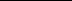 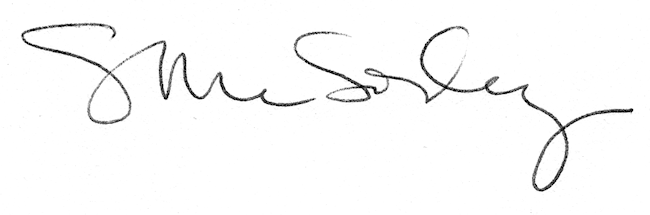 